COMMISSION DE DISCIPLINE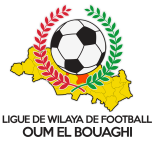 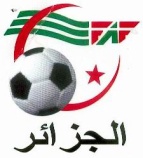 REUNION DU 13/02/2022MEMBRES PRESENTS :MESSIEURS :BOUMARAF  AMARA   PRESIDENT                         7EME JOURNEE                                                DAHNOUN ABDELKRIM  MEMBREORDRE DU JOUR : Traitement  des affaires	AFFAIRE N°  33   RENCONTRE  ESSR/ CRBH ……………. DU 10/02/2022 (S)-RETTAB DJAMEL EDDINE  LICENCE  N° 0449024  ……. (ESSR) ……AVERTISSEMENT-FERHI  KHALED  LICENCE N……………N.° 0449006 ……..(ESSR) ….. AVERTISSEMENT-RAMOUL  ABDELKRIM  LICENCE …..N° 0449025  ….….(ESSR) … …AVERTISSEMENT
-KASSED   AYMEN   LICENCE N° 0445002……………(USHD)….…… . AVERTISSEMENT-SIOUANE  LAHCENE  LICENCE N°0445010……..... (USHD )……...….AVERTISSEMENT-NESSAH   YOUCEF  LICENCE N°0445007…......... (USHD )……...….AVERTISSEMENT-KHELLAFI NACEREDDINE LICENCE N 0442019…..(CRBB)…………….AVERTISSEMENTAFFAIRE N°  35   RENCONTRE  NRBBC/ USB …………………. DU 11/02/2022 (S)-BELBARKA  MOHAMED EL FAHDEL  ISLEM  LICENCE N°   0441005  (NRBBC) AVERTISSEMENT-YAALAOUI   HOUCINE  LICENCE N° 0441017………...(NRBBC) …………………….....AVERTISSEMENT-MEZIANE  BILLEL  LICENCE N° 0444017…………….…. (USB)…………………….…..... AVERTISSEMENTLE PRESIDENT DE LA COMMISSIONA.BOUMARAFAFFAIRE N°   34  RENCONTRE  CRBB/ USHD ………………… DU 11/02/2022 (S)-BELKHIRI YACINE LICENECE N° 0445019 ET LE  JOUEUR CONTREVENANT DE L’ USHD SONT SUSPENDUS JUSQU'À NOUVELLE ORDRE.